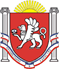 РЕСПУБЛИКА КРЫМНИЖНЕГОРСКИЙ РАЙОННОВОГРИГОРЬЕВСКИЙ СЕЛЬСКИЙ СОВЕТ37-я внеочередная  сессия 1-го созываРЕШЕНИЕ  № 1От 04.05.2018 года                                                                             с. Новогригорьевка О внесении изменений в Положение о размере и порядке  выплаты  денежного содержания  председателю Новогригорьевского сельского совета -главе администрации Новогригорьевского сельского поселения Нижнегорского района Республики Крым», утвержденное решением Новогригорьевского сельского совета Нижнегорского района Республики Крым от 09.03.2017г. № 11.В соответствии со ст. 40 Федерального закона от 06.10.2003 года №131-ФЗ «Об общих принципах организации местного самоуправления в Российской Федерации», ст. 28 Закона Республики Крым от 21.08.2014 года №54-ЗРК «Об основах местного самоуправления в Республике Крым», Закона Республики Крым от 10.09.2014 года № 76-ЗРК «О муниципальной службе в Республике Крым», Законом Республики Крым от 10.09.2014 года№77-ЗРК «О Реестре муниципальных должностей в Республике Крым»,Законом Республики Крым № 30.03.2015 года                   № 89-ЗРК, руководствуясь Законом Республики Крым от 22.12.2017 года № 447-ЗРК/2017  «О бюджете Республики Крым на 2018 год и на плановый период 2019 и 2020 годов», постановлением Совета министров Республики Крым от 26.09.2014 года №362 «О предельных нормативах формирования расходов на оплату труда депутатов, выборных должностных лиц местного самоуправления, муниципальных служащих в Республике Крым» (с изменениями и дополнениями), Уставом муниципального образования Новогригорьевское сельское поселение Нижнегорского района Республики Крым Новогригорьевский сельский совет  РЕШИЛ:1. Внести изменение в Положение о размере и порядке выплаты денежного содержания председателю Новогригорьевского сельского совета-главе администрации  Новогригорьевского сельского поселения Нижнегорского района Республики Крым»,  утвержденное решением Новогригорьевского сельского совета Нижнегорского района Республики Крым от 09.03.2017г. № 11., изложив Положение об оплате труда выборных должностных лиц местного самоуправления муниципального образования Новогригорьевское сельское поселение Нижнегорского района Республики Крым в новой редакции. (приложение 1).2. Обнародовать настоящее решение на информационном стенде Новогригорьевского сельского совета Нижнегорского района Республики Крым по адресу: Республика Крым, Нижнегорский район, с. Новогригорьевка, ул. Мичурина д.59 и на сайте администрации Новогригорьевского сельского поселения http://novogrigor-adm91.ru/.3. Действие настоящего решенияраспространяется на правоотношения, возникшие с 01 января 2018 года.4. Контроль за исполнением настоящего решения оставляю за собойПредседатель Новогригорьевскогосельскогосовета- глава администрацииНовогригорьевского сельского поселения		А.М.ДанилинПриложение 1к решению 37-й сессии Новогригорьевского сельского советаНижнегорского района Республики Крымот 04.05.2018 г. №1Положениеоб оплате труда выборных должностных лиц местного самоуправления муниципального образования Новогригорьевское сельское поселениеНижнегорского района Республики КрымОбщие положенияНастоящее Положение устанавливает размеры и условия оплаты труда выборных должностных лиц местного самоуправления, осуществляющих свои полномочия на постоянной основе в муниципальном образовании Новогригорьевское сельское поселение Нижнегорского района Республики Крым.Оплата труда лиц, замещающих муниципальные должности, производится в виде денежного содержания, являющегося средством его материального обеспечения и стимулирования профессиональной служебной деятельности по замещаемой муниципальной должности.В настоящем Положении используются следующие основные понятия:должностной оклад - фиксированный размер месячной оплаты труда за исполнение служебных обязанностей по муниципальной должности в соответствии с предъявляемыми требованиями;ежемесячные и иные дополнительные выплаты - выплаты, устанавливаемые в процентном отношении от должностного оклада или в фиксированном размере.Оплата труда лиц, замещающих муниципальные должностиОплата труда лиц, замещающих муниципальные должности, производится в виде денежного содержания, которое состоит из должностного оклада и ежемесячного денежного поощрения в соответствии с замещаемой им муниципальной должностью с учетом корректирующего коэффициента и дополнительных выплат.2.2. Размер денежного содержание лица, замещающего муниципальную должность, устанавливается согласно Постановлению Совета министров Республики Крым от 09.12.2015 № 781 «О внесении изменений в постановление Совета министров Республики Крым от 26 сентября 2014 года № 362», откорректированного с учетом коэффициента 1,02 (численность населения от 1,5 до 3 тысяч человек).2.2.1. Размер денежного содержания выборных должностных лиц местного самоуправления увеличиваются (индексируются) с учетом темпов и сроков увеличения (индексации) месячных окладов государственных гражданских служащих Республики Крым, утвержденных законом Республики Крым о бюджете Республики Крым в 1,04 раза. При увеличении (индексации) размеров денежных содержаний выборных должностных лиц местного самоуправления их размеры подлежат округлению до целого рубля в сторону увеличения.Предельный годовой размер денежного содержания выборного должностного лица местного самоуправления - Председателя Новогригорьевского сельского совета-главы администрации Новогригорьевского сельского поселения составляет:                39325 х1,02 х1,04х13,35= 556 908,00 руб.	2.2.2. Должностной оклад лица, замещающего муниципальную должность, устанавливается в следующем размере: 2.2.3. Ежемесячное денежное поощрение лица, замещающего муниципальную должность, устанавливается в следующем размере:2.3. К дополнительным выплатам относятся:единовременная выплата при предоставлении ежегодного оплачиваемого отпуска в размере двух должностных окладов;материальная помощь в размере двух должностных окладов;премии за счет средств экономии фонда оплаты труда.Денежное содержание лиц, замещающих муниципальные должности, в период профессиональной подготовки, переподготовки, повышения квалификации или стажировки; в период нахождения в служебной командировке; в период урегулирования конфликта интересов при отстранении от замещаемой должности (недопущение к исполнению должностных обязанностей); проведения служебной проверки, сохраняется за весь соответствующий период как за фактически отработанное время. Денежное содержание в указанных случаях состоит из должностного оклада и ежемесячногоденежного поощрения, предусмотренных настоящим Положением.На период временной нетрудоспособности лицу, замещающему муниципальную должность, выплачивается пособие в порядке, установленном федеральным законодательством.Единовременная выплата при предоставлении ежегодного оплачиваемогоотпуска и материальная помощьПри предоставлении лицам, замещающим муниципальные должности, ежегодного оплачиваемого отпуска, в том числе части ежегодного оплачиваемого отпуска, один раз в календарном году на основании письменного заявления производится единовременная выплата в размере двух должностных окладов.В случае если лица, замещающие муниципальные должности, не использовали в течение календарного года своего права на ежегодный оплачиваемый отпуск, единовременная выплата производится в конце календарного года на основании его письменного заявления.3.2.  Лицам, замещающим муниципальные должности, поступившим на муниципальную службу в течение текущего календарного года, при выходе на муниципальную службу лица, замещающего муниципальную должность, находившегося в отпуске по уходу за ребенком, единовременная выплата при предоставлении ежегодного оплачиваемого отпуска производится на основании его письменного заявления в размере, пропорциональном полным месяцам, прошедшим со дня поступления либо выхода на муниципальную службу до конца текущего календарного года.При прекращении полномочий либо при уходе лиц, замещающих муниципальные должности, в ежегодный оплачиваемый отпуск с последующим прекращением полномочий, уходе в отпуск по уходу за ребенком, при увольнении, либо уходе в ежегодный оплачиваемый отпуск с последующим увольнением, уходе в отпуск по уходу за ребенком единовременная выплата производится пропорционально полным месяцам, прошедшим с начала календарного года до дня увольнения, прекращения полномочий, ухода в отпуск по уходу за ребенком.3.3.  Материальная помощь выплачивается один раз в год на основании письменного заявления лиц, замещающих муниципальные должности, в размере двух должностных окладов.Лицам, замещающим муниципальные должности, поступившим на муниципальную службу в течение текущего календарного года, при выходе на муниципальную службу лица, замещающего муниципальную должность, находившегося в отпуске по уходу за ребенком, выплата материальной помощи производится в декабре текущего календарного года на основании его письменного заявления пропорционально полным месяцам, прошедшим со дня поступления либо выхода на муниципальную службу до конца текущего календарного года.Лицам, замещающим муниципальные должности, проработавшим неполный календарный год в связи с призывом на военную службу или направлением на заменяющую ее альтернативную гражданскую службу, переводом на другую работу, поступлением в учебные заведения, окончанием срочного трудового договора, сокращением численности или штата, уходом на пенсию, уволенным по собственному желанию, выплата материальной помощи производится пропорционально полным месяцам, прошедшим с начала календарного года до дня увольнения.Материальная помощь не выплачивается лицам, замещающим муниципальные должности, находящимся в отпуске по уходу за ребенком.В случае увольнения с муниципальной службы по основаниям, предусмотренным пунктами 2, 3, 4 части 1 статьи 19 Федерального закона от 02.03.2007 № 25-ФЗ «О муниципальной службе в Российской Федерации», статьей 81 (за исключением пунктов 1, 2, 4, 13), пунктами 4, 8, 10 статьи 83, статьей 84Трудового кодекса Российской Федерации, материальная помощь не выплачивается.Размер материальной помощи определяется исходя из размера должностного оклада, установленного на день подачи соответствующего заявления.4.Планирование средств на выплату денежного содержания лиц, замещающих муниципальные должностиФинансирование расходов на выплату денежного содержания лица, замещающего муниципальную должность, осуществляется за счет средств местного бюджета.При формировании фонда оплаты труда лица, замещающего муниципальную должность, сверх суммы средств, направляемых для выплаты должностных окладов, предусматриваются следующие средства для выплаты (в расчете на год):   - ежемесячных денежных поощренийединовременной выплаты при предоставлении ежегодного оплачиваемого отпуска в размере двух должностных окладов.материальной помощи в размере двух должностных окладов.Формирование фонда оплаты труда лиц, замещающих муниципальные должности, не должно превышать установленного предельного размера денежного содержания. Предельный годовой размер денежного содержания выборного должностного лица местного самоуправления - Председателя Новогригорьевского сельского совета-главы администрации Новогригорьевского сельского поселения составляет:                                  39325 х1,02 х1,04х13,35= 556 908,00 руб.Экономия денежных средств по фонду оплаты труда лиц, замещающих муниципальные должности, изъятию не подлежит и может быть направлена на выплату премий и другие выплаты, предусмотренные действующим законодательством.№ п/пНаименование должностиРазмер должностного оклада (рублей)1Председатель Новогригорьевского сельского совета - глава администрации Новогригорьевского сельского поселения15 500,00№ п/пНаименование должностиРазмер ежемесячного денежного поощрения (рублей)1Председатель Новогригорьевского сельского совета - глава администрации Новогригорьевского сельского поселения700,00